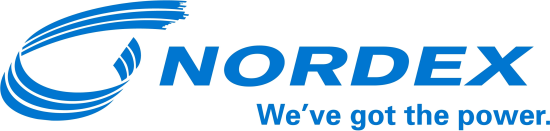 PRESS RELEASENordex wins out again in Turkey - now with the N131/3600 tooHamburg, 12 July 2017. In June 2017, Nordex has received further orders for 72 MW from Turkey. The customer Pakmem Elektrik ordered a total of 16 N131/3600 turbines for the "Cerit" project, to be delivered by the wind turbine manufacturer as of spring 2018. Pakmem Elektrik has also signed a Premium Service Agreement covering a period of fifteen years. Furthermore, Nordex is extending its customer base in Turkey and will be supplying Sur Enerji, a subsidiary of Sur Group, with four N117/3600 turbines for the "Kurtini" project as of October 2017. This Turkish firm has also signed a Premium Service Agreement for a period of ten years.The 57.6 megawatt "Cerit" wind farm for Pakmem Elektrik is the first one in Turkey to use the N131/3600 and is located in the province of Caglayancerit, 36 kilometres to the north of Kahramanmaras in the south-east of Anatolia. The manufacturer will install the turbines on 84 metre tubular steel towers on two adjoining ridges with altitudes of 1510 and 1865 metres, respectively. The average annual wind speed at the site is 6.6 m/s, for which the N131/3600 is designed. After completion in autumn 2018, the wind farm will provide an annual yield of around 161,000 MWh. Nordex will be installing the "Kurtini" wind farm for Sur Enerji in southern Anatolia near to the city of Mersin, approx. 20 kilometres to the north of the Mediterranean coast. The turbines will be installed at altitudes of between 1150 and 1250 metres on 91 metre tubular steel towers. With an average annual wind speed of 7.6 m/s the annual yield after completion in spring 2018 has been calculated at 45,000 MWh. This equates to emission savings of around 26,500 tons of carbon dioxide and will provide electricity for some 15,000 Turkish households.The Nordex Group - a profileThe Group has installed more than 21 GW of wind energy capacity in over 25 markets and in 2016 generated revenues of EUR 3.4 billion. The company currently employs a workforce of approx. 5,000. The joint manufacturing capacity includes factories in Germany, Spain, Brazil, the United States and India. The product portfolio is focused on onshore turbines in the 1.5 to 3.9 MW class, which are tailor-made for the market requirements in developed and emerging markets.For more information, please contact:
Nordex SEFelix LosadaPhone: 040 / 300 30 – 1000flosada@nordex-online.com